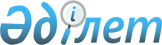 О внесении изменений и дополнений в постановление акимата города Кентау от 3 февраля 2015 года № 26 "Об утверждении положении аппаратов акима села"
					
			Утративший силу
			
			
		
					Постановление акимата города Кентау Южно-Казахстанской области от 16 февраля 2016 года № 44. Зарегистрировано Департаментом юстиции Южно-Казахстанской области 2 марта 2016 года № 3611. Утратило силу постановлением акимата города Кентау Южно-Казахстанской области от 9 июня 2016 года № 145      Сноска. Утратило силу постановлением акимата города Кентау Южно-Казахстанской области от 09.06.2016 № 145

      В соответствии с пунктом 2 статьи 31 Закона Республики Казахстан от 23 января 2001 года "О местном государственном управлении и самоуправлении в Республике Казахстан", подпункта 8 статьи 18 Закона Республики Казахстан от 1 марта 2011 года "О государственном имуществе" и пункта 1 статьи 43-1 Закона Республики Казахстан от 24 марта 1998 года "О нормативных правовых актах", акимат города Кентау ПОСТАНОВЛЯЕТ:

      1. Внести в постановление акимата города Кентау от 3 февраля 2015 года № 26 "Об утверждении положении аппаратов акима села" (зарегистрировано в реестре государственной регистрации нормативных правовых актов за № 3045, опубликовано 28 февраля 2015 года в газете "Кентау") следующее изменение и дополнение:

      в положении о государственном учреждении "Аппарат акима села Карнак" акимата города Кентау утвержденный согласно приложению 1 к указанному постановлению:

      подпункт 64) пункта 16 изложить в следующей редакции: 

      "64) рассматривает дела об административных правонарушениях и налагает административные взыскания за административные правонарушения, предусмотренные в Кодексе Республики Казахстан "Об административных правонарушениях", совершенные на территории сельского округа;";

      пункт 16 дополнить подпунктами 69), 70), 71) и 72) следующего содержания:

      "69) содействует выделению жилья матерям, награжденным подвеской "Алтын алқа";

      70) проводит инвентаризацию жилищного фонда села;

      71) организует по согласованию с акимом города и собранием местного сообщества снос аварийного жилья села;

      72) оказывает содействие микрокредитованию сельского населения в рамках программных документов системы государственного планирования.";

      в положении о государственном учреждении "Аппарат акима села Байылдыр" акимата города Кентау утвержденный согласно приложению 2 к указанному постановлению:

      подпункт 64) пункта 16 изложить в следующей редакции: 

      "64) рассматривает дела об административных правонарушениях и налагает административные взыскания за административные правонарушения, предусмотренные в Кодексе Республики Казахстан "Об административных правонарушениях", совершенные на территории сельского округа;";

      пункт 16 дополнить подпунктами 69), 70), 71) и 72) следующего содержания:

      "69) содействует выделению жилья матерям, награжденным подвеской "Алтын алқа";

      70) проводит инвентаризацию жилищного фонда села;

      71) организует по согласованию с акимом города и собранием местного сообщества снос аварийного жилья села;

      72) оказывает содействие микрокредитованию сельского населения в рамках программных документов системы государственного планирования.";

      в положении о государственном учреждении "Аппарат акима села Хантаги" акимата города Кентау утвержденный согласно приложению 3 к указанному постановлению:

      подпункт 64) пункта 16 изложить в следующей редакции:

      "64) рассматривает дела об административных правонарушениях и налагает административные взыскания за административные правонарушения, предусмотренные в Кодексе Республики Казахстан "Об административных правонарушениях", совершенные на территории сельского округа;";

      пункт 16 дополнить подпунктами 69), 70), 71) и 72) следующего содержания:

      "69) содействует выделению жилья матерям, награжденным подвеской "Алтын алқа";

      70) проводит инвентаризацию жилищного фонда села;

      71) организует по согласованию с акимом города и собранием местного сообщества снос аварийного жилья села;

      72) оказывает содействие микрокредитованию сельского населения в рамках программных документов системы государственного планирования.";

      в положении о государственном учреждении "Аппарат акима села Ачисай" акимата города Кентау утвержденный согласно приложению 4 к указанному постановлению:

      подпункт 64) пункта 16 изложить в следующей редакции: 

      "64) рассматривает дела об административных правонарушениях и налагает административные взыскания за административные правонарушения, предусмотренные в Кодексе Республики Казахстан "Об административных правонарушениях", совершенные на территории сельского округа;";

      пункт 16 дополнить подпунктами 69), 70), 71) и 72) следующего содержания:

      "69) содействует выделению жилья матерям, награжденным подвеской "Алтын алқа";

      70) проводит инвентаризацию жилищного фонда села;

      71) организует по согласованию с акимом города и собранием местного сообщества снос аварийного жилья села;

      72) оказывает содействие микрокредитованию сельского населения в рамках программных документов системы государственного планирования.".

      2. Государственному учреждению "Аппарат акима города Кентау" в порядке, установленном законодательными актами Республики Казахстан обеспечить:

      1) направление настоящего постановления на официальное опубликование в периодических печатных изданиях, распространяемых на территории города Кентау и информационно–правовой системе "Әділет";

      2) размещение настоящего постановления на интернет – ресурсе акимата города Кентау.

      3. Контроль за исполнением настоящего постановления возложить на руководителя аппарата акима города Б.Алимбетова.

      4. Настоящее постановление вводится в действие по истечении десяти календарных дней после дня его первого официального опубликования.


					© 2012. РГП на ПХВ «Институт законодательства и правовой информации Республики Казахстан» Министерства юстиции Республики Казахстан
				
      Аким города Кентау

А. Макулбаев
